４月は進学や就職等で生活が大きく変化する時期です。そこで、今回はおおさか府民の生活に密着した統計についてご紹介します。１　おおさか府民の生活平成28年度に実施された「社会生活基本調査」から、おおさか府民の生活行動や生活時間について、全国順位が高いまたは低いなど、特徴的な結果をご紹介します。２　おおさかの一日「大阪府統計年鑑」を用いて、一日あたりに換算した生活に身近な統計を、10年前と比較しました。「大阪府統計年鑑」は、地方自治体、政府関係機関及び民間が実施した各種統計調査の結果を幅広く収集し、大阪府の土地、人口、経済、社会、文化など多岐にわたる基本的な統計資料を総合的、体系的に収録しています。その最新版である「平成30年度 大阪府統計年鑑」を平成31年３月29日に公表しましたので、ぜひ一度ご覧ください。大阪府統計年鑑のURL：http://www.pref.osaka.lg.jp/toukei/nenkan/index.htmlおおさか府民の生活とおおさかの一日～生活に身近な統計の紹介～大阪府総務部統計課 情報企画グループ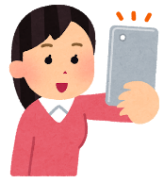 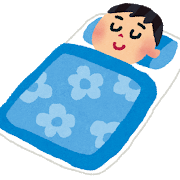 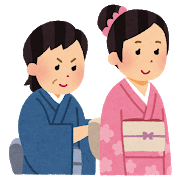 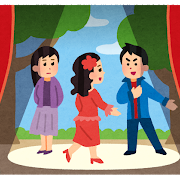 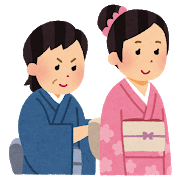 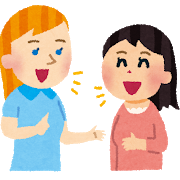 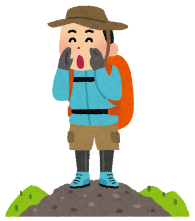 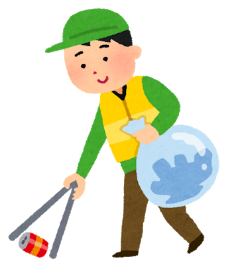 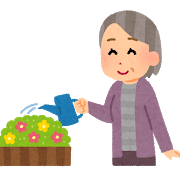 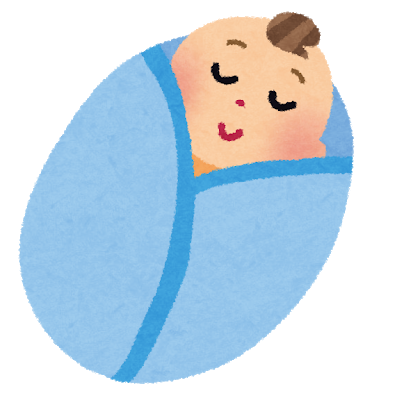 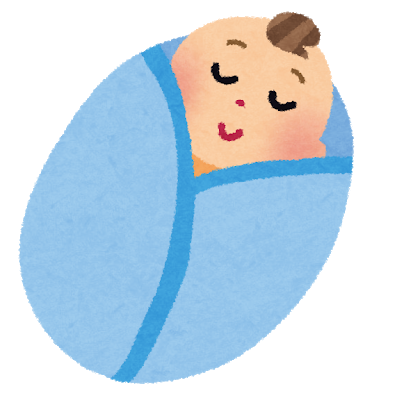 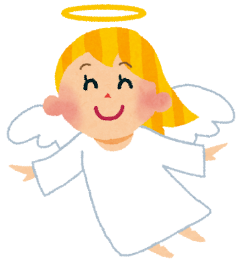 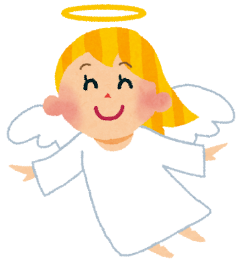 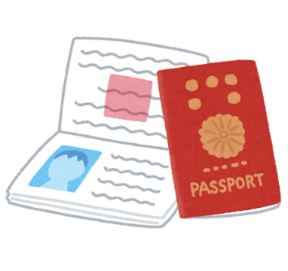 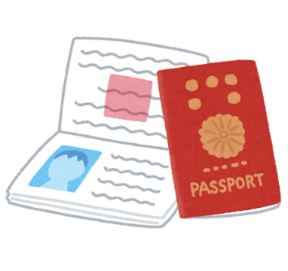 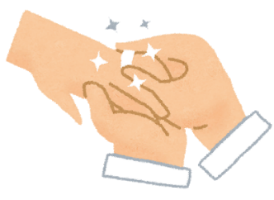 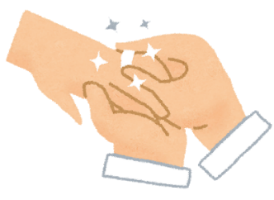 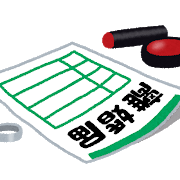 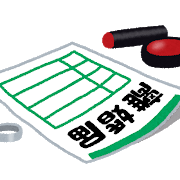 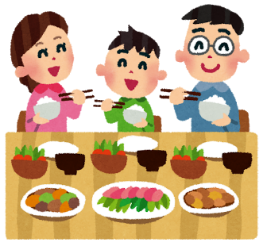 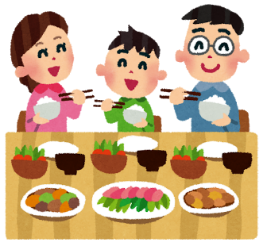 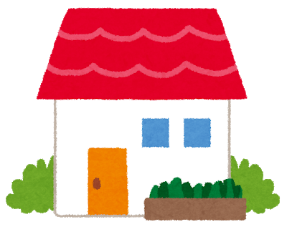 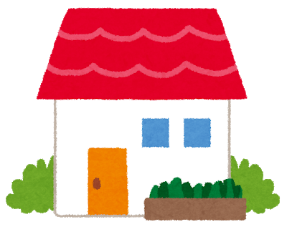 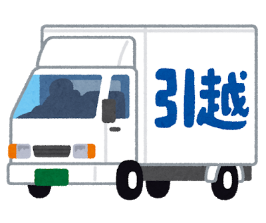 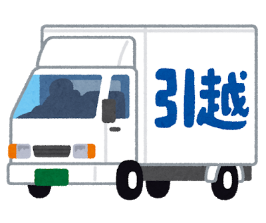 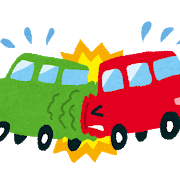 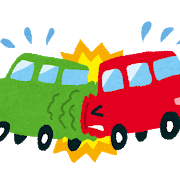 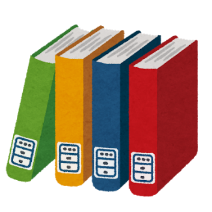 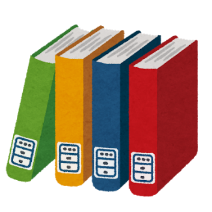 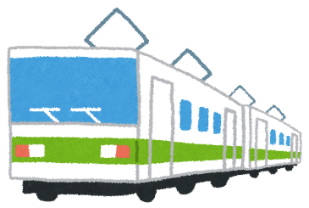 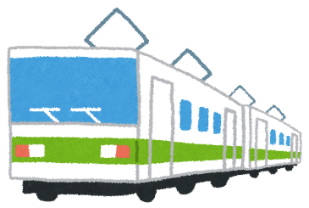 